Dzień dobry ,  pewnie przygotowania świąteczne w Waszych domach  idą pełną parą , jak znajdziecie chwilę to zapraszam na zajęcia Temat Tygodnia : Wielkanoc Temat dnia : Potrawy z jajek Propozycje dla Rodziców :1 Propozycja Dziecko wymienia , do czego używa się jajka . Co można zrobić z jajka ? 2 Propozycja Dzieci czytają rodzicom .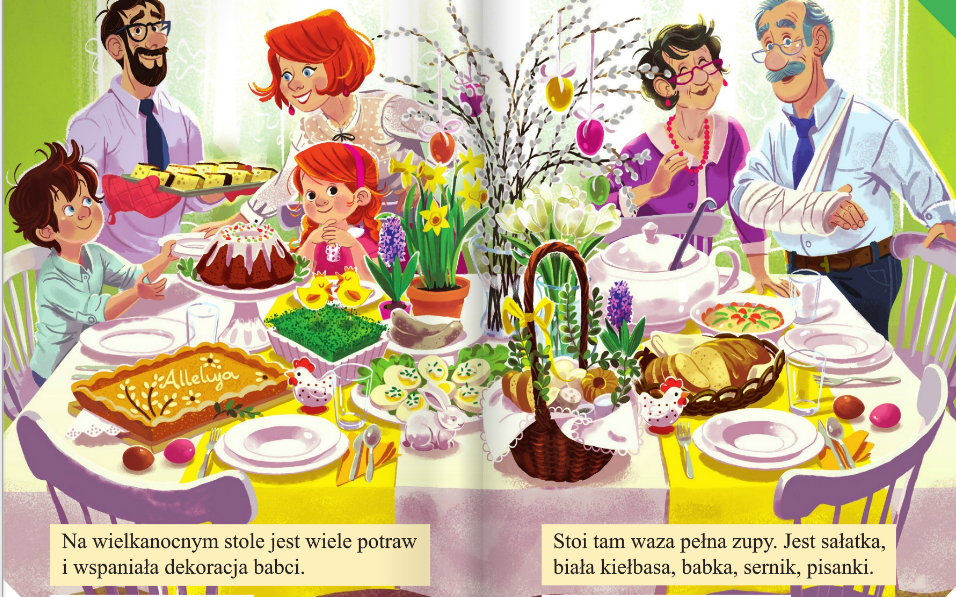 Rodzic może zadać dziecku pytanie . Jak wygląda stół ? Co się na nim znajduje ?3 propozycja 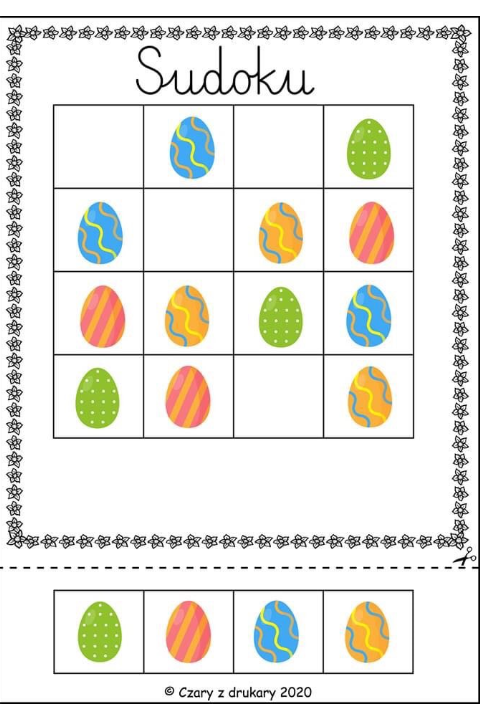 Zachęcam do wykonania karty pracy cz.3 str.78-80Pozdrawiam !